от 27 июля 2023 года										№ 746Об утверждении Положения о комиссии по обследованию детских игровых и спортивных площадок, расположенных на территории городского округа
 город Шахунья Нижегородской областиС целью охраны жизни и здоровья детей, обеспечения комфортного и безопасного проживания граждан и сохранности объектов благоустройства, оборудования и покрытия детских игровых площадок,  в целях обеспечения безопасной эксплуатации детских площадок (игровых, спортивных, дворовых), расположенных на территории городского округа город Шахунья Нижегородской области и предупреждения травматизма, в соответствии с Федеральным законом от 06.10.2003 № 131-ФЗ «Об общих принципах организации местного самоуправления в Российской Федерации», руководствуясь Уставом городского округа город Шахунья Нижегородской области администрация городского округа город Шахунья Нижегородской области  п о с т а н о в л я е т :1. Утвердить прилагаемое Положение о Комиссии по обследованию детских игровых и спортивных площадок, расположенных на территории городского округа город Шахунья Нижегородской области.2. Настоящее постановление вступает в силу после официального опубликования посредством размещения настоящего постановления в газете «Знамя труда» и в сетевом издании газеты «Знамя труда».3. Управлению делами администрации городского округа город Шахунья Нижегородской области обеспечить размещение настоящего постановления в газете «Знамя труда», в сетевом издании газеты «Знамя труда и на официальном сайте администрации городского округа город Шахунья Нижегородской области.4. Контроль за исполнением настоящего постановления возложить на заместителя главы администрации городского округа город Шахунья Нижегородской области Кузнецова С.А.Глава местного самоуправлениягородского округа город Шахунья							   О.А.ДахноУтвержденопостановлением администрациигородского округа город ШахуньяНижегородской областиот 27.07.2023 г. № 746ПОЛОЖЕНИЕО КОМИССИИ ПО ОБСЛЕДОВАНИЮ ДЕТСКИХ ИГРОВЫХ И СПОРТИВНЫХ ПЛОЩАДОК, РАСПОЛОЖЕННЫХ НА ТЕРРИТОРИИ ГОРОДСКОГО ОКРУГА ГОРОД ШАХУНЬЯ НИЖЕГОРОДСКОЙ ОБЛАСТИОбщие положения1.1. Комиссия по обследованию детских игровых и спортивных  площадок, расположенных на территории городского округа город Шахунья Нижегородской области (далее - Комиссия) создается с целью проведения работ, направленных на устранение причин и условий, вызывающих травмирование, причинение тяжелых последствий жизни и здоровью детей и подростков на детских площадках (игровых, спортивных, дворовых), обеспечения контроля по безопасности при эксплуатации, а также оценки соответствия технического состояния игрового оборудования требованиям безопасности.1.2. Комиссия в работе руководствуется настоящим Положением, нормативными документами, устанавливающими общие требования безопасности при монтаже и эксплуатации оборудования всех типов.1.3. Комиссия проводит обследование оборудования детских игровых и спортивных площадок, расположенных на территории городского округа город Шахунья Нижегородской области.2. Задачи КомиссииЗадачами Комиссии являются:2.1. Проведение обследования оборудования на детских игровых и спортивных площадках, расположенных на территории городского округа город Шахунья Нижегородской области на соответствие соблюдения государственных стандартов с учетом основных требований безопасности.2.2. Выработка рекомендаций по устранению причин, вызывающих гибель, травмирование, причинение тяжелых последствий жизни и здоровью детей и подростков.3. Полномочия Комиссии3.1. Комиссия проводит комплексное обследование игрового оборудования (осмотр его технического состояния, целостности конструкции, состояния сварных швов, мест крепления и крепежных деталей, надёжности установки, качества лакокрасочных покрытий, габаритных размеров и внешнего вида).4. Состав и порядок формирования Комиссии4.1. Комиссия формируется в составе председателя Комиссии, заместителя председателя комиссии, секретаря и членов Комиссии.4.2. Члены Комиссии имеют право знакомиться с документами и материалами, касающимися деятельности Комиссии.5. Организация работы Комиссии5.1.  Проведение ежегодного основного осмотра оборудования детских игровых и спортивных площадок, расположенных на территории городского округа город Шахунья Нижегородской области.Ежегодный осмотр проводится раз в год с периодичностью 12 месяцев, но не позднее 1 мая, с целью оценки соответствия технического состояния оборудования требованиям безопасности.В ходе ежегодного основного осмотра определяют:- чистота и внешний вид поверхности детской площадки (игровой, спортивной, дворовой) и оборудования;- соблюдение расстояний от частей оборудования до поверхности игровой площадки;- наличие выступающих частей фундаментов;- наличие дефектов/неисправностей элементов оборудования;- отсутствие деталей оборудования;- чрезмерный износ подвижных частей оборудования;- структурную целостность оборудования.- наличие гниения деревянных элементов;- наличие коррозии металлических элементов;- влияние выполненных ремонтных работ на безопасность оборудования.Особое внимание уделяют скрытым, труднодоступным элементам оборудования.5.2.  Комиссия по окончании обследования подготавливает акт осмотра и проверки оборудования детских игровых и спортивных площадок, расположенных на территории городского округа город Шахунья Нижегородской области, который должен содержать обоснованные выводы о соответствии (несоответствии) технического состояния игрового оборудования законодательным и иным нормативным правовым актам Российской Федерации в сфере технического регулирования, с целью принятия соответствующих мер в отношении игрового оборудования на детских игровых и спортивных площадках, расположенных на территории городского округа город Шахунья Нижегородской области.Акт осмотра детской игровой и спортивной площадки оформляется в течение 5 (пяти) рабочих дней со дня проведения осмотра и утверждается главой местного самоуправления или уполномоченным им лицом.Акт осмотра детской площадки оформляется в 1 экземпляре, который хранится в МБУ «Благоустройство».5.3. Члены Комиссии, не согласные с принятым Комиссией заключением, имеют право в письменной форме изложить свое особое мнение, которое прилагается к заключению Комиссии.5.4. Комиссия несет ответственность за принятие решений в пределах установленной компетентности и в соответствии с действующим законодательством.________________________________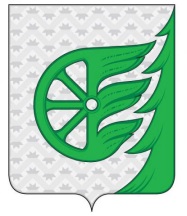 Администрация городского округа город ШахуньяНижегородской областиП О С Т А Н О В Л Е Н И Е